от 10 июня 2022 года									       № 215-рО проведении V Международного фестиваля народных художественных промыслов и декоративно-прикладного творчества «Радуга ремёсел» 	В целях популяризации промыслов и ремесел, восстановления ценности ручного творческого труда, приобщения подрастающего поколения к истокам традиционной народной культуры: 1. Провести 6 августа 2022 года в городе Шахунья  Нижегородской области V Международный фестиваль народных художественных промыслов  и декоративно-прикладного творчества «Радуга ремёсел».2. Утвердить прилагаемое Положение о проведении V Международного фестиваля народных художественных промыслов и декоративно-прикладного творчества «Радуга ремёсел».3. Утвердить прилагаемый состав организационного комитета по проведению V Международного фестиваля народных художественных промыслов  и декоративно-прикладного творчества «Радуга ремёсел».4. Начальнику общего отдела администрации городского округа город Шахунья Нижегородской области разместить настоящее распоряжение на официальном сайте администрации городского округа город Шахунья Нижегородской области.5. Контроль за исполнением настоящего распоряжения оставляю за собой.Глава местного самоуправлениягородского округа город Шахунья						          Р.В.КошелевУТВЕРЖДЕНОраспоряжением администрациигородского округа город Шахуньяот 10.06.2022 г. № 215-рПОЛОЖЕНИЕо проведении V Международного фестиваля народных художественных   
промыслов и  декоративно-прикладного творчества и  «Радуга ремёсел»Цель  Фестиваля: Популяризация промыслов и ремесел, восстановление ценности ручного творческого труда, привлечение внимания к сохранению и развитию традиционной народной культуры, приобщение подрастающего поколения к ее истокам.Задачи Фестиваля:- показать разнообразие видов народных ремесел, повысить интерес общественности к деятельности мастеров-ремесленников;- дать возможность проявить себя мастерам разных поколений, активизировать интерес к ремеслам, как прикладному искусству у молодого поколения, оказать информационную поддержку мастерам;- привлечь новых мастеров к изучению и развитию традиций народного искусства;- расширить межрегиональные  отношения, укрепить культурные и деловые связи;- привлечь туристов, стимулировать интерес к городу Шахунья, как к городу с историей ремесленного искусства. Организаторы  Фестиваля: Администрация городского округа город Шахунья Нижегородской области;МБУ ДО «Шахунская детская художественная школа».Организация и проведение фестиваля осуществляется при поддержке и содействии:Законодательного собрания Нижегородской области (по согласованию);Фонда  развития народных художественных промыслов Нижегородской области;Министерства туризма и промыслов  Нижегородской области (по согласованию);Молодежного парламента при Законодательном Собрании Нижегородской области (по согласованию);Палата молодых законодателей при Совете Федерации ФСРФ; Нижегородский государственный историко-архитектурный музей-заповедник (НГИАМЗ) (по согласованию);Учебно-методического   центра   художественного образования   Нижегородской области (по согласованию);Городецкая  Епархия (по согласованию).  Участники Фестиваля:К участию в V  Международном  фестивале декоративно-прикладного творчества и народных художественных промыслов «Радуга ремёсел» (далее Фестиваль) приглашаются:- профессиональные и самодеятельные мастера - ремесленники и прочие представители кустарных промыслов, артелей, мастерских, студий и т.д. – все, кто занимается изготовлением своих изделий вручную и по традиционной технологии;- творческие коллективы, работающие в традиционных техниках и занимающиеся традиционными и современными видами ремесел;- обучающиеся  художественных школ  и  ДШИ  от  6   до 18 лет;- воспитанники  реабилитационных  центров, детских домов - интернатов;- дети с ОВЗ  обладающие творческими  способностями; - творческие коллективы  народного плана (танцоры, певцы, музыканты).Сроки проведения Фестиваля:-приём заявок для участия в Фестивале и конкурсах в рамках Фестиваля проходит  с 10 июня   2022   года  по  1  августа  2022   года.-проведение Фестиваля  и подведение  итогов  конкурсов  6  августа   2022 года.Заявки на участие в Фестивале, конкурсных программах и  концертной программе (приложения № 2, № 3, № 4, № 5, № 6), согласие на обработку персональных данных (приложение № 7) направляются по адресу:Муниципальное бюджетное учреждение дополнительного образования «Шахунская детская художественная школа»Россия, 606910, Нижегородская область, г. Шахунья, ул. Чапаева, д. 1. тел: 8 (831 52) 2 63 56; электронная почта artschool.shahunya@gmail.comМодератор   фестиваля   – директор МБУ ДО «Шахунская ДХШ» Жолик  Татьяна Валерьевна, моб.тел. 89601786595. Порядок проведения и условия участия в фестивале: Фестиваль будет проходить на территории г. Шахунья (парк «Центральный»  напротив железнодорожного вокзала).  Все  участники Фестиваля имеют возможность представить себя и свой город (район, округ) вместе с творческой делегацией в любом виде народного творчества. Представление делегаций включается в праздничную концертную программу фестиваля.В парке  «Центральный» в рамках празднования Дня  ГОРОДА  ШАХУНЬИ  состоится открытие  Фестиваля «Радуга Ремёсел»  в  13.00. Концертная программа  будет  проходить   с 13.00  до 15.00. Ярмарка мастеров и  продажа изделий ручного труда и НХП будет проходить с  10.00 до 18.00. Программа Фестиваля (приложение № 1) предполагает участие мастеров в интерактивных программах (демонстрационных мастер-классах). Мастерам народных промыслов предоставляется возможность для проведения индивидуальных мастер-классов по собственному ценовому режиму, по предварительной согласованности с оргкомитетом Фестиваля.Всем участникам предлагается по возможности и желанию  предоставить одно изделие собственного изготовления в фонд Фестиваля по теме – Птица (логотип Фестиваля «Радуга Ремёсел»). Образ птицы в декоративно-прикладном искусстве России является наиболее любимым в народе и в народном представлении являлся оберегом.В  2022 году организаторы фестиваля уделяют особое  внимание    Марийской культуре, т.к. организаторы хотели бы рассказать  о марийцах, проживающих на территории Нижегородской области и соседях Республики Марий Эл, представив их культуру, быт, традиции и кухню.   На сегодняшний день в Нижегородской области насчитывается около 3000 марийцев.Участникам Фестиваля необходимо иметь:- собственные инструменты и материалы для проведения мастер-классов и интерактивных программ;- традиционный народный костюм, характерный для своего района (округа) или  региона (если есть участники);- возможно оформление палатки  в  национальном стиле (если предполагается продажа изделий  или демонстрация национальной кухни).   - реклама  представленного  учреждения, мастерской, художника и  т. д (не менее формата А3). Конкурсные программы:В рамках проведения фестиваля будут организованы конкурсные программы, тема  «Многонациональная Россия», по  следующим видам ремесел:1. Художественная ковка, изделия из металла, участники – мастера-ремесленники по кузнечному ремеслу, изготовлению изделий из металла.2. Роспись по дереву, по бересте, участники – мастера-ремесленники росписи по дереву, бересте.3. Резьба по дереву, плетение из различных материалов, участники – мастера-ремесленники резьбы по дереву, плетению из ивы, бересты, соснового корня и т.д.4. Женские ремесла, участники – мастера, представители женских ремесел: вышивка, костюм, традиционная кукла, плетение поясов, кружево, ткачество и т.д.5. Гончарное ремесло, участники – мастера-ремесленники - гончары и керамисты.6. Бондарное ремесло, участники – мастера, бондари. 7. Валяние из шерсти (войлок).8. (РАЗНОЕ, вы можете заявить на конкурс  любой другой  вид промысла, ремесла или декоративно-прикладного творчества. Изобразительное искусство также  приветствуется). Для участия в конкурсе каждый участник может представить 3 (три) работы в одной номинации. Все конкурсные работы будут представлены на фестивальных выставках.Работы участников конкурсных программ будут представлены  на   выставочных площадках Нижегородской области. Оргкомитет предоставляет участникам возможность продажи своих работ (кроме заявленных для участия в выставке-конкурсе) на Ярмарке мастеров, которая будет проводиться в рамках выставки изделий народных промыслов. В рамках Фестиваля будет проводиться также очный конкурс ручного ремизного ткачества, место проведения которого – кабинет ткачества художественной школы. В нем могут принять участие только очно обучающиеся из художественных школ,  домов  ремёсел и любых  учреждений дополнительного образования. Участники данного конкурса должны уметь работать на пятиремизном ткацком стане. Конкурсное задание:  за 2 часа необходимо выполнить часть полотна с мелкими или крупными узорами, «цепочками» или «столбиками», возможно выполнение мережки. Организаторы Конкурса оставляют за собой исключительное право на публичную демонстрацию (выставку) призовых работ, отмеченных членами жюри и организаторами конкурса, а также право на использование фото -, видео - материалов изделий, разработанных участниками конкурса, в любой форме и любым не противоречащим закону способом для публикаций в средствах массовой информации.Оргкомитет оставляет за собой право изменять условия участия, программу Фестиваля с обязательным уведомлением заявленных участников. Порядок проведения Конкурсов и оформления конкурсных работ: На конкурсы согласно номинациям (ковка, роспись по дереву, резьба по дереву, гончарное ремесло, бондарное ремесло, женские ремёсла) предоставляются  оригиналы работ в день проведения фестиваля.  На оборотной стороне каждой работы автор прикрепляет этикетку (Приложение): фамилия и имя, место жительства, возраст, название работы. Конкурсные работы доставляются  до  1   августа   2022  года, если есть возможность доставки в г. Шахунью, либо 6 августа  в день проведения фестиваля.      Внимание! Предварительно  необходимо направить фотографии   конкурсных   работ  и   фото и краткую характеристику  мастера   до  20 июля   2022  года на  эл. почту  Шахунской  ДХШ artschool.shahunya@gmail.com вместе с заявкой на участие. По вышеперечисленному порядку участия в конкурсах для детей  с  ОВЗ  (ограниченными возможностями по состоянию здоровья) возможно заочное участие.  Достаточно направить на эл. почту artschool.shahunya@gmail.com портфолио участника   и   фото 3-х работ.  Участие бесплатное. Подведение итогов и награждение: Всем участникам Фестиваля вручаются сертификаты участника. Победители и призёры конкурсов награждаются дипломами  и подарками согласно номинациям.     Решение о победителях и награждениях принимает Жюри.Награждение  победителей  и  призёров конкурсов будет проходить на территории г. Шахунья (парк «Победы»  напротив железнодорожного вокзала)  с  13.00. до 15.00.  Участникам, принимавшим участие заочно (в соответствии с ограниченными возможностями по состоянию здоровья)   дипломы  и  подарки  направляются  почтой.Финансовые условия Оплата проживания и  питания приглашенных членов делегации,  а также  проезд  производится  за счет  направляющей стороны. Состав жюри конкурса V Международного  фестивалянародных  художественных  промыслов и   декоративно-прикладного творчества«Радуга ремёсел» (по номинациям):Председатель жюри:  Казарин Александр Валерьевич – Директор  АНО «Центр творческого развития «АРТ-ОТКРЫТИЕ».Члены  жюри:  Филлипов Юрий Владимирович – генеральный директор ГБУК НО «Нижегородский государственный историко-архитектурный музей заповедник», кандидат  педагогических наук, г. Нижний Новгород (по согласованию).Никитин Роман Борисович – руководитель ООО «Тканые узоры»,   г. Шахунья (по согласованию). Новоженова Лилия Николаевна -  научный сотрудник  ГБУК НО «Нижегородский государственный историко-архитектурный музей заповедник», кандидат  педагогических наук, г. Нижний Новгород (по согласованию).Рязанцева Елена Николаевна  – художник керамист, ювелирный дизайн  г. Нижний Новгород (по согласованию).Староверова Алевтина Вячеславовна – мастер, специалист  по ДПИ  г. Урень  (по согласованию).  Катамашвили Виктория Валерьяновна  – автор социально-просветительского проекта «Мастерская Радуги», г. Н.Новгород  (по согласованию). Никольская Мария Олеговна – координатор проекта  о декоративно-прикладном искусстве и народных художественных промыслах Нижегородской области «Мастерская Радуги». Лаврищев Олег Борисович – художник международного уровня, г. Нижний Новгород (по согласованию). Дёгтева Марина Михайловна - мастер по бересте, старший научный сотрудник отдела  по национальной культуре МУ «Козьмодемьянский музейный комплекс»  г. Козьмодемьянск, Республика Марий Эл (по согласованию).Информационная поддержка фестиваля:Социально-просветительский проект  «Мастерская радуги», руководитель В.В. Катамашвили. г. Нижний Новгород.ООО ««Центр непрерывного образования и инноваций», генеральный директор  Завражин В.В.  г. Санкт-Петербург.Фонд  развития народных художественных промыслов Нижегородской области.Учебно-методического   центра   художественного образования   Нижегородской области.Городецкая  Епархия.  _______________________УТВЕРЖДЕНраспоряжением администрациигородского округа город Шахунья
от 10.06.2022 г. № 215-рСостав организационного комитетапо проведению V Международного фестиваля народных художественных промыслов  и декоративно-прикладного творчества «Радуга ремёсел»_____________________________Приложение № 1к  Положению о проведенииV  Международного  фестивалянародных  художественных  промыслови   декоративно-прикладного творчества«Радуга ремёсел»ПРОГРАММАV Международного фестиваля народных  художественных промыслови  декоративно-прикладного творчества  «Радуга ремёсел»  6 августа  2022г. Шахунья  (территория парка «Победы» у фонтана, 
напротив железнодорожного вокзала) Встреча  делегаций:8.00 – регионы РФ  и  районы  Нижегородской области, краеведы, искусствоведы и деятели культуры, гости из зарубежья, мастера. 13.00 - члены Правительства Нижегородской области и Законодательного собрания региона,  Попечительского совета Фонда, члены Молодёжного парламента при Законодательном Собрании Нижегородской области и другие Почётные гости. Проведение конкурсных программ для мастеров:8.00-10.00 - конкурс оформления палатки делегаций (оформление одной палатки в стиле района, направившего участников фестиваля).10.00-12.00 - конкурс  «Лучший мастер» по номинациям.10.00-12.00 - конкурс  «Юный  мастер» по номинациям.3. Организация Ярмарки изделий народных художественных промыслов и декоративно-прикладного искусства:с  09.00 - торговля изделиями народных промыслов и  проведение мастер-классов (в том числе и демонстрационных) мастерами народного творчества  и  мастерами - умельцами, с обучением всех желающих;4. Организация детских познавательных программ «Мастера и мастерята»:Будут организованы  детские площадки - «Народные промыслы и ремесла». Детям в доступной игровой форме будут даваться понятия о ремесле, о различных его видах и направлениях, об истории ремесел.Детей ждут специальные творческие занятия:- Для дошкольников и младших школьников - лепка из глины, различные виды росписи, лоскутная аппликация, традиционная кукла и др.- Дети постарше могут попробовать свои силы в резьбе по дереву, изготовлении глиняных изделий на гончарном круге, освоить плетение из ивы и бересты, а также различные виды женских ремесел: вышивка, кружевоплетение, плетение поясов и т.д. Родители найдут много полезного и интересного для развития и организации досуга своих детей.5. Организация  программы  мероприятий выставки «Сотворчество народов»   В парке «Центральный» г. Шахунья  будут представлены  творческие работы  мастеров из разных уголков нашей необъятной Родины,  знакомящие с этническими и фольклорными традициями, историей и современностью.  Вход свободный. Целевая аудитория: для всех групп населения, всех возрастных категорий. 6. «Дневник Фестиваля «Радуга Ремесел» - фотовыставка-отчет о событиях, происходящих на Фестивале;7. В программе Фестиваля «Радуга  ремесел» запланировано: Проведение творческих встреч;  Освещение хода проекта в электронных и печатных СМИ; Выпуск каталога Фестиваля «Радуга Ремесел»; Культурная программа Фестиваля:10.00-13.00 - русские  и марийские традиционные  игры  для детей и взрослых; свадебные обряды, песни.11.00-12.30  – Научная конференция  «Марийская культура: история,   обряды, традиции, кухня, танцы, народные инструменты, промыслы,  творчество».11.00-12.00 - марийские  народные игры для детей и взрослых, свадебные обряды, песни.13.00- 15.00  открытие фестиваля «Радуга Ремёсел»,  подведение итогов конкурсов проводимых в рамках фестиваля «Радуга Ремёсел», концертная  программа.15.00-17.00  - творческие  встречи  с  мастерами и художниками;10.00-17.00  работа  различных  выставок  и  мастер-классов,            площадок мастеров.__________________________Приложение № 2к  Положению о проведенииV  Международного  фестивалянародных  художественных  промыслови   декоративно-прикладного творчества«Радуга ремёсел»Форма заявкина участие в V Международном  фестивале  народных  художественных 
промыслов  и декоративно-прикладного творчества  «Радуга ремёсел» и конкурсной  программе  для  мастеровЭтикетаж для работ конкурсантов:    (ФИО, автора; город/поселок; возраст; название работы; жанр; год создания). Приложение № 3к  Положению о проведенииV Международного  фестивалянародных  художественных  промыслови  декоративно-прикладного творчества«Радуга ремёсел»Форма заявкина участие  в V Международном  фестивале народных  художественных 
промыслов  и декоративно-прикладного творчества  «Радуга ремёсел»  и конкурсной программе для  обучающихся  художественных школ  и ДШИЭтикетаж для работ конкурсантов:    (ФИО, автора; город/поселок; возраст; название работы; жанр; год создания). Приложение № 4к  Положению о проведенииV  Международного  фестивалянародных  художественных  промыслови   декоративно-прикладного творчества«Радуга ремёсел»Форма заявкина участие  в V Международном фестивале  народных  художественных промыслов  и декоративно-прикладного творчества  «Радуга ремёсел» и  конкурсной  программе    для  воспитанников  реабилитационных  центров, детских домов – интернатов  и  детей  с ОВЗ  обладающих  творческими  способностями.Этикетаж для работ конкурсантов:    (ФИО, автора; город/поселок; возраст; название работы; жанр; год создания). Приложение № 5к  Положению о проведенииV  Международного  фестивалянародных  художественных  промыслови   декоративно-прикладного творчества«Радуга ремёсел»Форма заявки на участие в концертной программе V Международного  фестиваля     
народных художественных промыслови декоративно-прикладного творчества   «Радуга ремёсел»Приложение № 6к  Положению о проведенииV  Международного  фестивалянародных  художественных  промыслови   декоративно-прикладного творчества«Радуга ремёсел»Форма заявкина участие в конференции «Марийская культура: история,  обряды, традиции, кухня, танцы, народные инструменты, промыслы,  творчество»   
V Международного   фестиваля     народных   художественных промыслов  и  декоративно-прикладного творчества    «Радуга ремёсел»Приложение № 7к  Положению о проведенииV  Международного  фестивалянародных  художественных  промыслови   декоративно-прикладного творчества«Радуга ремёсел»СОГЛАСИЕна обработку персональных данныхЯ (далее - Субъект), __________________________________________________________,(фамилия, имя, отчество)документ, удостоверяющий личность_________________ № _______________________,(вид документа)выдан___________________________________________________________________________________________________________________________________,(кем и когда)зарегистрированный (ая) по адресу: _________________________________________________________________________________________________________________________,ИНН ____________________________, СНИЛС  __________________________________,контактный телефон _____________________________, даю свое согласие оператору – Муниципальному бюджетному  учреждению «Шахунская детская художественная школа», зарегистрированному по адресу: г. Шахунья, ул. Чапаева, д.1, на обработку своих персональных данных в целях проведения и участия в международном  фестивале НХП и декоративно-прикладного творчества «Радуга Ремесел».Субъект дает согласие на обработку Оператором своих персональных данных, то есть совершение, в том числе, следующих действий: обработку (включая сбор, систематизацию, накопление, хранение, уточнение (обновление, изменение), использование, обезличивание, блокирование, уничтожение персональных данных), при этом общее описание вышеуказанных способов обработки данных приведено в  Федеральном законе от 27.07.2006  № 152-ФЗ, а также на передачу такой информации третьим лицам, в случаях, установленных нормативными документами вышестоящих органов и законодательством.Настоящее согласие действует бессрочно.Настоящее согласие может быть отозвано Субъектом в любой момент по соглашению сторон. В случае неправомерного использования предоставленных данных соглашение отзывается письменным заявлением субъекта персональных данных.Субъект по письменному запросу имеет право на получение информации, касающейся обработки его персональных данных (в соответствии с п.4 ст.14 Федерального закона от 27.06.2006 № 152-ФЗ).«____»______________ 22    г.______________                _________________Подпись                                      ФИОПодтверждаю, что ознакомлен (а) с положениями Федерального закона от 27.07.2006 №152-ФЗ «О персональных данных», права и обязанности в области защиты персональных данных мне разъяснены.«____»______________ 22    г.______________                _________________Подпись                                      ФИО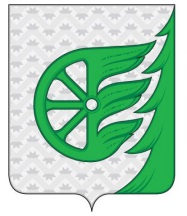 Администрация городского округа город ШахуньяНижегородской областиР А С П О Р Я Ж Е Н И ЕКошелев Р.В.Смирнов Н.Г. -глава местного самоуправления городского округа город Шахунья, председатель оргкомитета; президент Фонда развития народных художественных промыслов Нижегородской области, заместитель председателя оргкомитета (по согласованию);Филлипов Ю.В.-генеральный директор ГБУК НО «Нижегородский государственный историко-архитектурный музей заповедник», кандидат  педагогических наук, г. Нижний Новгород (по согласованию).Члены оргкомитета: Серов А.Д.Кузнецов А.Г.Уткин Р.С.Багерян А.Г.                                         -первый заместитель главы администрации городского округа город Шахунья Нижегородской области;директор МКУК «Центр организационно-методической работы учреждений культуры городского округа город Шахунья Нижегородской области»;начальник сектора по поддержке малого бизнеса и развития предпринимательства администрации городского округа город Шахунья Нижегородской области;начальник Управления образования администрации городского округа город Шахунья Нижегородской области;Жолик Т.В.-директор МБУ ДО «Шахунская детская художественная школа»;Перминова Е.П.директор МБУК «Централизованная клубная система городского округа город Шахунья Нижегородской области»;Чипак И.Н.                 директор МБУК «Народный фольклорно-этнографический  музей» городского округа город Шахунья Нижегородской области;Макаров А.Е.директор МБУК «Народный фольклорно-этнографический  музей» городского округа город Шахунья Нижегородской области;начальник Отдела МВД России по городу Шахунья (по согласованию)1.Наименование района, региона, страны2.Фамилия, имя, отчество  куратора  делегации 3.Контактная  информация (эл.почта, город, поселок, индекс, наименование представляемой организации,  адрес, телефон)4.ФИО мастера  -  участника фестиваля5. Направления деятельности мастера (бондарное искусство, ковка, ткачество,  гончарное  искусство  и т.д.).6.Участие в конкурсе  оформления палатки делегаций (оформление одной палатки в стиле  района(округа)  направившего  участников фестиваля).Участие в номинации (указать)Наименование  представляемой  экспозиции.  7.Размер палатки8.Количество  участников  фестиваля1.Наименование района, региона, страны2.Фамилия, имя, отчество  преподавателя 3.Контактная  информация (эл.почта, город, поселок, индекс, наименование представляемой организации,  адрес, телефон)4.ФИО мастера  - ученика,  участника фестиваля.  Дата рождения. 5. Направления деятельности (бондарное искусство, ковка, ткачество,  гончарное  искусство  и т.д.).6.Участие в конкурсе  (номинация)Очно/заочно7.Согласие  на обработку персональных данных (воспитанников) обучающихся и участие в конкурсе8.Наименование  работ. Описание работ. 9.Фото участника.  Фото работ. 1.Наименование района, региона, страны2.Фамилия, имя, отчество  преподавателя (воспитателя) 3.Контактная  информация (эл.почта, город, поселок, индекс, наименование представляемой организации,  адрес, телефон)4.ФИО воспитанника (обучающегося),  участника фестиваля.  Дата рождения. 5. Направления деятельности (бондарное искусство, ковка, ткачество,  гончарное  искусство  и т.д.).6.Участие в конкурсе  (номинация) Очно/заочно7.Согласие  на обработку персональных данных (воспитанников) обучающихся и участие в конкурсе. (скан. Копия верна.)8.Справка подтверждающая (ОВЗ) по  состоянию  здоровья. (скан. Копия верна.)9.Наименование  работ. Описание работ. 10.Фото участника.  Фото работ. 1.Наименование района, региона, страны2.Фамилия, имя, отчество  куратора  делегации 3.Контактная  информация (эл.почта, город, поселок, индекс, наименование представляемой организации,  адрес, телефон)4.Название коллектива (ФИО исполнителя),             ФИО руководителя5. Жанр 6.Название исполняемого номера (номеров)7.Количество участников коллектива8ВРЕМЯ  ВЫСТУПЛЕНИЯ1.Наименование района, региона, страны2.Фамилия, имя, отчество  куратора  делегации 3.Контактная  информация (эл.почта, город, поселок, индекс, наименование представляемой организации,  адрес, телефон)4.Название учреждения  (ФИО докладчика)             5. Тема  доклада 6.Необходимое оборудование для выступления (доклада)7.Количество участников конференции8ВРЕМЯ  ВЫСТУПЛЕНИЯ